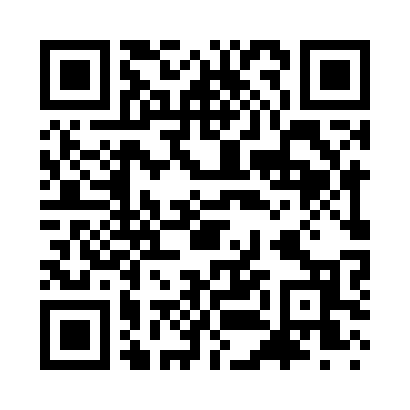 Prayer times for Alabama Hills, California, USAMon 1 Jul 2024 - Wed 31 Jul 2024High Latitude Method: Angle Based RulePrayer Calculation Method: Islamic Society of North AmericaAsar Calculation Method: ShafiPrayer times provided by https://www.salahtimes.comDateDayFajrSunriseDhuhrAsrMaghribIsha1Mon4:095:3812:564:478:159:432Tue4:105:3912:574:488:159:433Wed4:115:3912:574:488:149:434Thu4:115:4012:574:488:149:425Fri4:125:4012:574:488:149:426Sat4:135:4112:574:488:149:427Sun4:135:4112:574:488:149:418Mon4:145:4212:584:488:139:419Tue4:155:4212:584:488:139:4010Wed4:165:4312:584:498:139:4011Thu4:175:4412:584:498:129:3912Fri4:185:4412:584:498:129:3813Sat4:185:4512:584:498:119:3814Sun4:195:4612:584:498:119:3715Mon4:205:4612:584:498:109:3616Tue4:215:4712:594:498:109:3517Wed4:225:4812:594:498:099:3518Thu4:235:4812:594:498:099:3419Fri4:245:4912:594:498:089:3320Sat4:255:5012:594:498:079:3221Sun4:265:5112:594:498:079:3122Mon4:275:5112:594:488:069:3023Tue4:285:5212:594:488:059:2924Wed4:295:5312:594:488:059:2825Thu4:305:5412:594:488:049:2726Fri4:315:5412:594:488:039:2627Sat4:325:5512:594:488:029:2528Sun4:335:5612:594:488:019:2429Mon4:355:5712:594:478:019:2230Tue4:365:5712:594:478:009:2131Wed4:375:5812:594:477:599:20